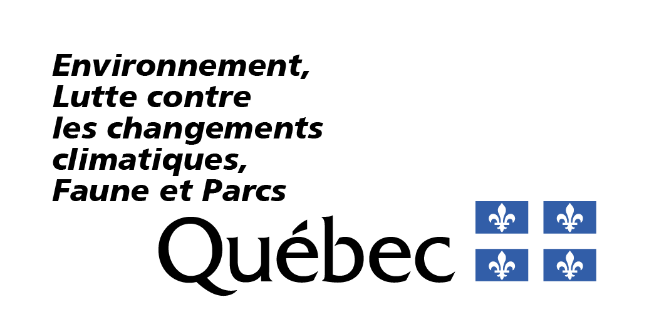 RenseignementsPortée du formulaireCe formulaire vise une nouvelle demande d’autorisation ou une modification d’autorisation touchant une activité d’installation et d’exploitation d’un appareil ou équipement destiné à prévenir, à diminuer ou à faire cesser un rejet de contaminant dans l’atmosphère'?' à l’aide d’un dépoussiéreur à filtre, assujettie à une autorisation en vertu du paragraphe 6 du premier alinéa de l’article 22 de la Loi sur la qualité de l’environnement (RLRQ, chapitre Q-2), ci-après appelée la LQE. Ce formulaire ne vise pas les activités exemptées ou faisant l’objet d’une déclaration de conformité.Fournir les renseignements demandésVous devez répondre à toutes les questions à moins d’indication contraire.Les renseignements demandés peuvent être fournis à même le formulaire ou dans un document joint à la présente demande, auquel cas vous devez indiquer le nom du document joint ainsi que la section où figurent lesdits renseignements. Notes :Les cases à cocher grisées ☐ R ☐ NR ☐ SO, figurant à l’extrémité droite des questions, sont réservées au ministère.Les termes suivis du point d’interrogation '?' sont définis dans le lexique situé à la fin du formulaire.Consignes particulièresIl est demandé de remplir un formulaire par appareil ou équipement destiné à prévenir, à diminuer ou à faire cesser le rejet de contaminants dans l’atmosphère'?'. RéférencesLoi et règlements directement liés au présent formulaire Loi sur la qualité de l’environnement (RLRQ, chapitre Q-2) – ci-après appelée la LQERèglement sur l’encadrement d’activités en fonction de leur impact sur l’environnement (RLRQ, chapitre Q-2, r. 17.1) – ci-après appelé le REAFIERèglement sur l’assainissement de l’atmosphère (RLRQ, chapitre Q-2, r. 4.1), ci-après appelé le RAARèglements complémentairesRèglement sur les matières dangereuses (RLRQ, chapitre Q-2) ci-après appelé le RMDDocuments de soutien, guides et outils de référence Guide d’application du Règlement sur l’assainissement de l’atmosphèreGuide d'échantillonnage à des fins d'analyses environnementalesGuide de référence du REAFIE Type de demande1.1	La demande vise-t-elle la modification d’une autorisation ministérielle existante (art. 29 REAFIE)?R NR SOSi vous avez répondu Non, passez à la section 2.1.2	Décrivez en détail le changement qui requiert une modification de l’autorisation, son contexte et son impact sur l’autorisation à modifier, et ce, à l’égard de l’activité visée par le présent formulaire (art. 29(3) REAFIE).R NR SONote : Cette description doit permettre de bien comprendre la demande de modification.Consignes pour remplir la suite du formulaireSi la demande de modification d’une autorisation vise à ajouter une nouvelle activité, vous devez remplir le présent formulaire dans son intégralité (art. 30 al. 2 (1) LQE).  Si la demande de modification d’une autorisation vise à changer une activité autorisée, vous devez remplir uniquement les questions concernées par la modification et fournir toute information demandée dans le formulaire qui n’a pas déjà été transmise ou qui nécessite une mise à jour (art. 30 al. 3 LQE). Toutefois, la section Impacts sur l’environnement est à remplir dans tous les cas de modifications.  Description de l’appareil ou de l’équipementR NR SOCaractéristiques physiques de l’appareil ou de l’équipement (art. 17 al. 1 (3) REAFIE)R NR SOCaractéristiques des filtres (art. 17 al. 1 (3) REAFIE)R NR SOCaractéristiques opérationnelles de l’appareil ou de l’équipement (art. 17 al. 1 (1) REAFIE)R NR SOCaractéristiques du système d’évacuation des gaz de l’appareil ou de l’équipement (art. 17 al. 1 (1) REAFIE)R NR SONiveau de rendement de l’appareil ou de l’équipement7.1	Dans le tableau ci-dessous, fournissez la nature, la quantité et la concentration des contaminants à traiter par votre appareil ou équipement et la concentration des contaminants après traitement en fonction de l’efficacité minimale garantie de l’appareil ou de l’équipement (art. 17 al.1 (1) et 18 (1) REAFIE).R NR SOSi cet appareil ou cet équipement fait partie d’une chaîne de traitement, fournissez les niveaux d’émission et l’efficacité minimale garantie de l’appareil ou de l’équipement visé par le présent formulaire.*Aux conditions de références (R) (101,3 kPa et 25 oC) et exprimée sur une base sèche et corrigée au pourcentage d’O2 ou de CO2, selon la norme applicable, s’il y a lieu.7.2	Indiquez les sources d'informations utilisées pour établir les calculs des niveaux d’émission (ex. : les émissions calculées par un ingénieur, le rapport d’échantillonnage réalisé selon les méthodes de référence, les informations du fabricant de l’équipement d’épuration) (art. 17 al. 1 (3) REAFIE). R NR SONous vous recommandons de joindre ces documents. 7.3	Joignez les résultats de la granulométrie avant et après l’épuration, si disponible. (facultatif)Modalités et calendrier de réalisation de l’activité8.1	Dans le tableau ci-dessous, indiquez les dates de début et de fin, ou la durée, des différentes étapes d’installation et d’exploitation du dépoussiéreur à filtre (art. 17 al. 1 (2) REAFIE). R NR SOExemples d’étapes de réalisation des travaux/activités :la construction des équipements et des bâtiments;l’exploitation de l’activité;s’il y a lieu, la date de restauration complète.8.2	Dans le tableau ci-dessous, indiquez l’horaire d’exploitation du dépoussiéreur à filtre (art. 17 al. 1 (2) REAFIE).R NR SOLocalisation des activitésPlan de localisation et données géospatiales9.1.1	En complément des informations demandées dans le formulaire général AM16b – Description du projet ou AM27b – Description du projet modifié concernant le plan de localisation, indiquez dans ce plan l’emplacement des éléments suivants (art. 17 al. 2 (1) et (2) REAFIE) :R NR SOl’appareil ou l’équipement, identifié de la même façon que dans le présent formulaire;le point de rejet dans l’atmosphère'?', identifié de la même façon que dans le présent formulaire;les points de mesure ou d’échantillonnage et de tout autre installation utilisée à cette fin;les aires d’entreposage, s’il y a lieu.Les éléments localisés sur le plan doivent correspondre à la réalité (dimensions et localisation). Selon le projet, plus d’un plan de localisation peut être fourni. Les formats acceptés pour le plan géoréférencé sont JPEG et PDF.9.1.2	Fournissez les données géospatiales des éléments suivants (art. 17 al. 2 (1) REAFIE) :  R NR SOles points de rejet dans l’atmosphère'?'.Les données peuvent être fournies selon l’une ou l’autre des méthodes suivantes :un fichier dans un des formats acceptés : KML, GPX ou Shapefile (incluant SHP, SHX, DBF et PRJ); oules coordonnées géographiques en degrés décimaux conformes au système géodésique NAD83, ayant au moins six chiffres après la virgule (ex. : 45,657812). Notez que les éléments cités ci-dessus doivent être indiqués sur le plan de localisation et que les informations indiquées sur le plan ont préséance sur les données géospatiales. Impacts sur l’environnementConformément à l’article 18 du REAFIE, il est de votre responsabilité d’informer le ministère des impacts potentiels cumulés de toutes les activités du projet.Formulaires d’impactLes renseignements sur les impacts doivent être déclarés dans des formulaires distincts, appelés « formulaires d’impact », lesquels permettent de fournir les informations obligatoires prévues à l’article 18 du REAFIE lors du dépôt d’une demande. Vous devez y décrire notamment les impacts anticipés ainsi que les mesures d’atténuation, de surveillance et de suivi pour les activités visées par la demande présentée. Les formulaires d’impact applicables au projet doivent être cochés dans le formulaire général AM16c ou AM27c — Identification des activités et des impacts.Chaque activité composant un projet peut avoir des impacts sur la qualité de l’environnement'?' et ces impacts peuvent être distincts ou communs à d’autres activités d’un même projet. Il est donc important de considérer l'ensemble du projet avant de remplir un formulaire d’impact et de ne remplir qu’un seul formulaire d’impact par type d’impact. La section qui suit identifie les principaux formulaires d’impact à remplir pour votre projet. Selon les particularités du projet et des activités qui le composent, il est possible que d’autres formulaires d’impact que ceux listés ci-dessous soient requis. Rejets d’un effluent (eau)10.1.1	Les activités d’installation et d’exploitation du dépoussiéreur à filtre génèrent-elles un rejet d’eau dans l’environnement*, dans un système d’égout ou hors du site (art. 18 REAFIE)? R NR SO* Par « rejet d’eau dans l’environnement », on entend tout rejet dans un milieu naturel, un système de gestion des eaux pluviales, un fossé, un cours d’eau, le sol, incluant l’infiltration et le ruissellement sur le sol.Si vous avez répondu Non, passez à la section 10.2.10.1.2	Fournissez le formulaire d’impact AM18d – Rejets d’un effluent (eau) (art. 18 REAFIE).R NR SORejets atmosphériques10.2.1	L’exploitation d’un appareil ou d’un équipement destiné à prévenir, à diminuer ou à faire cesser le rejet de contaminants dans l’atmosphère'?' nécessite la soumission du formulaire d’impact AM18c - Rejets atmosphériques. R NR SOLe RAA établit certaines normes d'émission de particules et de gaz, d'opacité des émissions, de qualité de l'atmosphère de même que des mesures de suivi, de surveillance et de contrôle. Le REAFIE et différents règlements sectoriels ajoutent des conditions supplémentaires pour certaines activités ou équipements.Fournissez le formulaire d’impact AM18c - Rejets atmosphériques (art. 18 REAFIE).Bruit10.3.1	L’exploitation d’un dépoussiéreur à filtre est susceptible de générer du bruit. Par conséquent, vous devez remplir le formulaire d’impact AM18a – Bruit et le soumettre dans le cadre de la présente demande (art. 18 REAFIE).R NR SOExigences règlementaires10.4.1	Les activités d’installation et d’exploitation d’un appareil ou d’un équipement destinées à prévenir, à diminuer ou à faire cesser le rejet de contaminants dans l’atmosphère'?' sont visées par des exigences règlementaires ou légales spécifiques aux impacts sur l’environnement'?'. En vertu de l’article 301 du REAFIE, transmettez un programme d’entretien, en plus des informations demandées dans les formulaires d’impact.R NR SONotez que tout appareil ou équipement utilisé pour réduire le rejet de contaminants dans l’environnement doit être maintenu en bon état de fonctionnement en tout temps. Il doit en outre être utilisé de manière optimale afin de limiter les rejets de contaminants (art. 9 REAFIE).Informations complémentaires sur le projet Selon les activités composant le projet, des informations complémentaires peuvent être nécessaires pour bien analyser la demande. Ces informations doivent être déclarées dans des formulaires distincts, appelés « formulaires complémentaires ».  Les formulaires complémentaires visent des particularités du projet qui ne figurent ni dans les formulaires d’activité, ni dans les formulaires d’impact.  Les formulaires complémentaires applicables au projet doivent être cochés dans le formulaire général AM16c ou AM27c — Identification des activités et des impacts.  Notez que les exemples et les précisions indiqués dans les sous-sections suivantes ne sont pas exhaustifs; il s’agit d’exemples pour vous aider à remplir les formulaires complémentaires.Matières dangereuses résiduellesSi le projet comporte des activités qui génèrent des matières dangereuses résiduelles (MDR), à l’exception de celles visées au 5e paragraphe du premier alinéa de l’article 22 de la LQE, vous devez remplir le formulaire complémentaire AM17b – Matières dangereuses résiduelles et le soumettre dans le cadre de la présente demande. Vous devez y démontrer que l’entreposage et la gestion des MDR sont conformes aux exigences du Règlement sur les matières dangereuses (RMD), soit plus spécifiquement le chapitre IV portant sur l’entreposage de matières dangereuses résiduelles (art. 18 REAFIE).Exemples de situations nécessitant la soumission du formulaire complémentaire AM17b - Matières dangereuses résiduelles : exploitation d’un appareil ou d’un équipement destiné à prévenir, à diminuer ou à faire cesser le rejet de contaminants dans l’atmosphère'?' générant des matières dangereuses résiduelles, en raison de leurs propriétés (ex. : matières collectées). Notes : Le formulaire complémentaire AM17b – Matières dangereuses résiduelles n’est pas à remplir pour les matières ne constituant pas des matières dangereuses'?', identifiées à l’article 2 du RMD, de même que pour les situations citées à l’article 31 du RMD (ex : lorsque la quantité de MDR générées ou produites est inférieure à 100 kilogrammes, à l’exception de matières contenant des BPC). Dans ce dernier cas, les MDR doivent être gérées de façon sécuritaire et responsable. En tout temps, cette gestion doit être conforme à l’article 20 de la LQE. L’information relative aux matières résiduelles non dangereuses générées par l’exploitation de l’appareil ou de l’équipement doit être fournie dans le formulaire général AM16b - Description du projet.Autres informations11.2.1	Fournissez tout autre renseignement ou joignez tout autre document permettant de compléter votre demande. (Facultatif)Exemples : des études antérieures;les fiches signalétiques de produits;les fiches techniques d’équipements ou d’appareils.Services de professionnels ou d’autres personnes compétentes12.1	Les services d’un professionnel'?' ou d’une autre personne compétente ont-ils été requis pour remplir le présent formulaire ou pour préparer tout autre document en soutien à ce formulaire (art. 16 al. 1 (3) REAFIE)?R NR SOSi vous avez répondu Non, vous avez complété le présent formulaire.12.2	Joignez une Déclaration du professionnel ou autre personne compétente pour chaque professionnel'?' ou personne compétente concernée (art. 16 al. 1 (3) REAFIE).R NR SOLexiqueatmosphère : air ambiant qui entoure la terre, à l'exclusion de l'air qui se trouve à l'intérieur d'une construction ou d'un espace souterrain (art. 1 LQE).environnement : l’eau, l’atmosphère et le sol ou toute combinaison de l’un ou l’autre ou, d’une manière générale, le milieu ambiant avec lequel les espèces vivantes entretiennent des relations dynamiques (art. 1 LQE).matière dangereuse : toute matière qui, en raison de ses propriétés, présente un danger pour la santé ou l’environnement et qui est, au sens des règlements pris en application de la présente loi, explosive, gazeuse, inflammable, toxique, radioactive, corrosive, comburante ou lixiviable, ainsi que toute matière ou objet assimilé à une matière dangereuse selon les règlements (art. 1 LQE).plans et devis : documents d’ingénierie signés et scellés par un ingénieur (art. 3 REAFIE).professionnel : un professionnel au sens de l’article 1 du Code des professions (chapitre C-26); est assimilé à un professionnel ou toute personne autorisée par un ordre professionnel à exercer une activité exercée par un professionnel appartenant à cet ordre (art. 3 REAFIE).Oui	 Non2.1Identifiez l’appareil ou l’équipement et précisez le code d’identification tel qu’indiqué sur les plans à soumettre à la question 2.7 (art. 17 al. 1 (3) REAFIE).2.2Fournissez le nom du manufacturier de l’appareil ou de l’équipement (art. 17 al. 1 (3) REAFIE).2.3Indiquez le modèle de l’appareil ou de l’équipement (art. 17 al. 1 (3) REAFIE).2.4Décrivez les procédés ou les activités auxquels se rattache l’appareil ou l’équipement (art. 17 al.1 (1) REAFIE).Si un schéma de procédé ou un diagramme d’écoulement est disponible, joignez-le à votre demande.2.5Indiquez la nature des produits fabriqués issus de ces procédés ou de ces activités (art. 17 al.1 (1) REAFIE).2.6Indiquez le taux de production maximum (t/h) de ces procédés ou de ces activités (art. 17 al. 1 (1) REAFIE).2.7Joignez les plans et les devis'?' de l’appareil ou de l’équipement ainsi que leurs fiches techniques (art. 301 REAFIE).3.1L’appareil ou l’équipement a-t-il une unité à déplacement d’air?Oui    Non3.2Indiquez le taux d’air épuré en pourcentage de recirculation, en été et en hiver.3.3Indiquez le nombre de compartiments.Si vous avez répondu moins de 2, passez à la question 3.6.3.4Chaque compartiment peut-il être isolé?Oui    Non3.5Indiquez le nombre de compartiments en opération simultanée.3.6Le dépoussiéreur en marche fonctionne-t-il de manière continue, intermittente ou automatique?3.7Le dépoussiéreur est-il muni d’une conduite de dérivation à l’atmosphère?Oui    NonSi vous avez répondu Non, passez à la section 4.3.8Sous quelles conditions la dérivation se fait-elle?4.1Indiquez le type de filtres de l’appareil ou de l’équipement. Autres, Si vous avez répondu sacs ou autres, passez à la question 4.3.4.2Indiquez le nombre de plis par cartouche.4.3Indiquez le nombre de filtres par compartiment.4.4Indiquez la surface (m2) totale de filtration.4.5Indiquez la nature du tissu du filtre.4.6Indiquez la température (oC) maximale supportable du filtre.4.7Indiquez la perméabilité originale du filtre.4.8Fournissez la longueur (m) et le diamètre (m) du filtre.4.9Indiquez le type de nettoyage du filtre. Secouage mécanique Secouage pneumatique Dégonflage du sac Anneau mobile Air à contre-courant (jet d’air) Ultrasons Autres, 4.10Indiquez le type d’initiation du nettoyage du filtre. Minuterie Perte de charge autre, 5.1Indiquez le gaz à l’entrée : le débit (m3/h), la température (oC), et la pression (mm H2O).5.2Indiquez le rapport air/tissu (m/s).5.3Indiquez le pourcentage d’humidité maximale des gaz.5.4L’appareil ou l’équipement a-t-il un système de contrôle de température des gaz?Oui    Non5.5L’appareil ou l’équipement utilise-t-il des réactifs (lorsque le conditionnement des gaz est requis pour le traitement de contaminants autres que les particules)?Oui    NonSi vous avez répondu Non, passez à la section 6.5.6Indiquez le type de réactif utilisé.5.7Indiquez le taux d’injection du réactif (Kg/m3).6.1Indiquez le code d’identification du point d’émission tel qu’identifié sur les plans soumis à la question 2.7.6.2Indiquez la capacité nominale du ou des ventilateurs de tirage : le débit (m3/h), la température (oC), et la pression (mm H2O).6.3Indiquez le débit (m3/h) des gaz au point d’émission.6.4Indiquez le diamètre (m) intérieur de la cheminée à la sortie.6.5Indiquez la hauteur (m) de la cheminée à partir du sol.6.6Indiquez la hauteur (m) de la cheminée au-dessus du bâtiment.6.7Indiquez la distance (m) entre le point d’échantillonnage et le point d’émission, s’il y a lieu.6.8Un système de détection de fuites est-il présent?Oui    NonNom du contaminantÉmission maximale avant épurationÉmission maximale avant épurationÉmission maximale après épurationÉmission maximale après épurationÉmission moyenne après épurationÉmission moyenne après épurationEfficacité minimale garantie (base pondérale, %) Nom du contaminantkg/hmg/m3 *kg/hmg/m3 *kg/hmg/m3 *Efficacité minimale garantie (base pondérale, %) Étapes de réalisation Date de début Date de finDuréeHoraire  Dimanche  Lundi  Mardi  Mercredi  Jeudi  Vendredi  Samedi  Heure de début  Heure de fin  Nombre de quarts de travailOui	 Non Je confirme la soumission du formulaire d’impact AM18d – Rejets d’un effluent (eau) dans le cadre de la présente demande. Je confirme la soumission du formulaire d’impact AM18c – Rejets atmosphériques dans le cadre de la présente demande. Je confirme la soumission du formulaire d’impact AM18a – Bruit dans le cadre de la présente demande.Oui	 Non